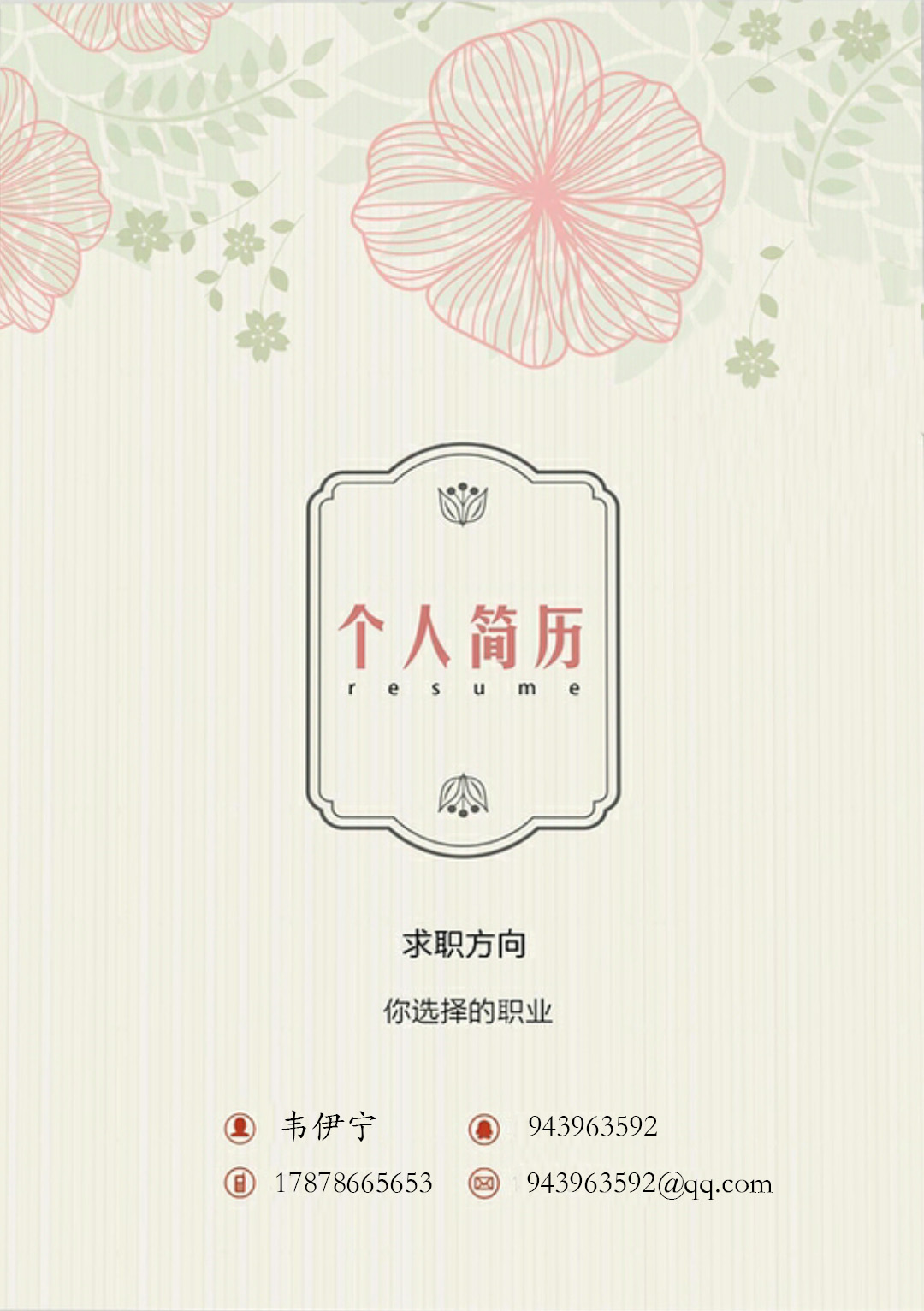 招聘简章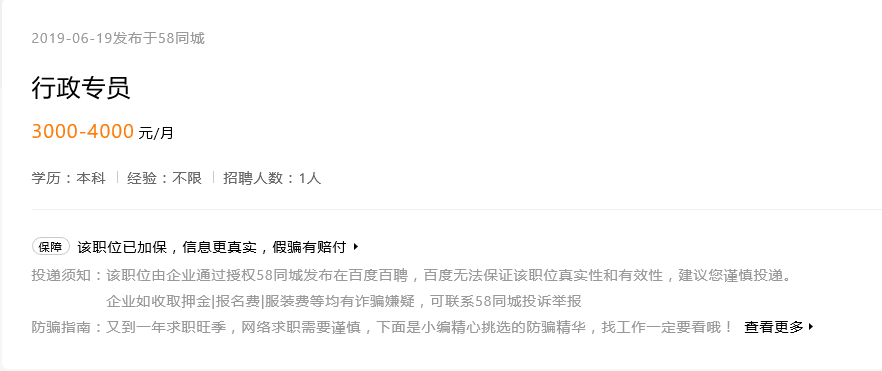 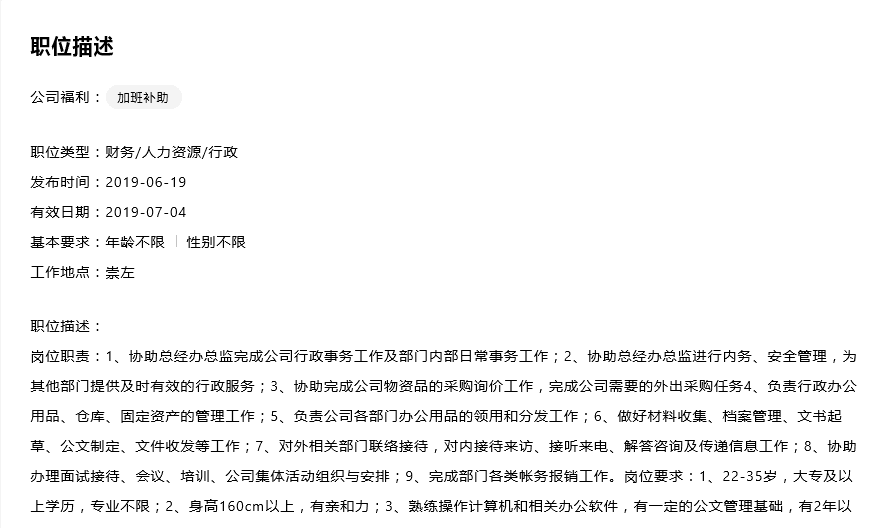 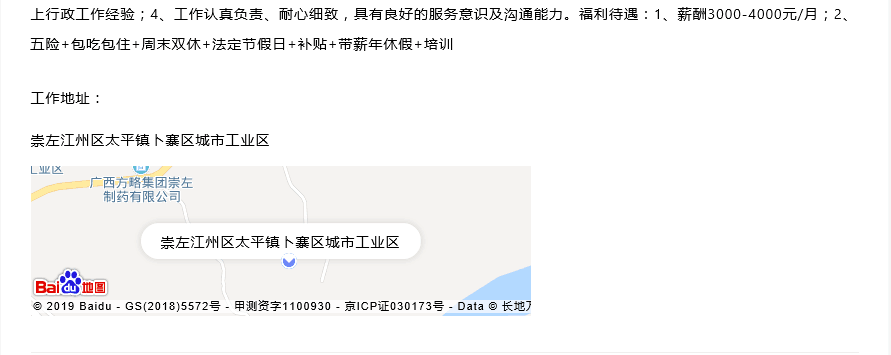 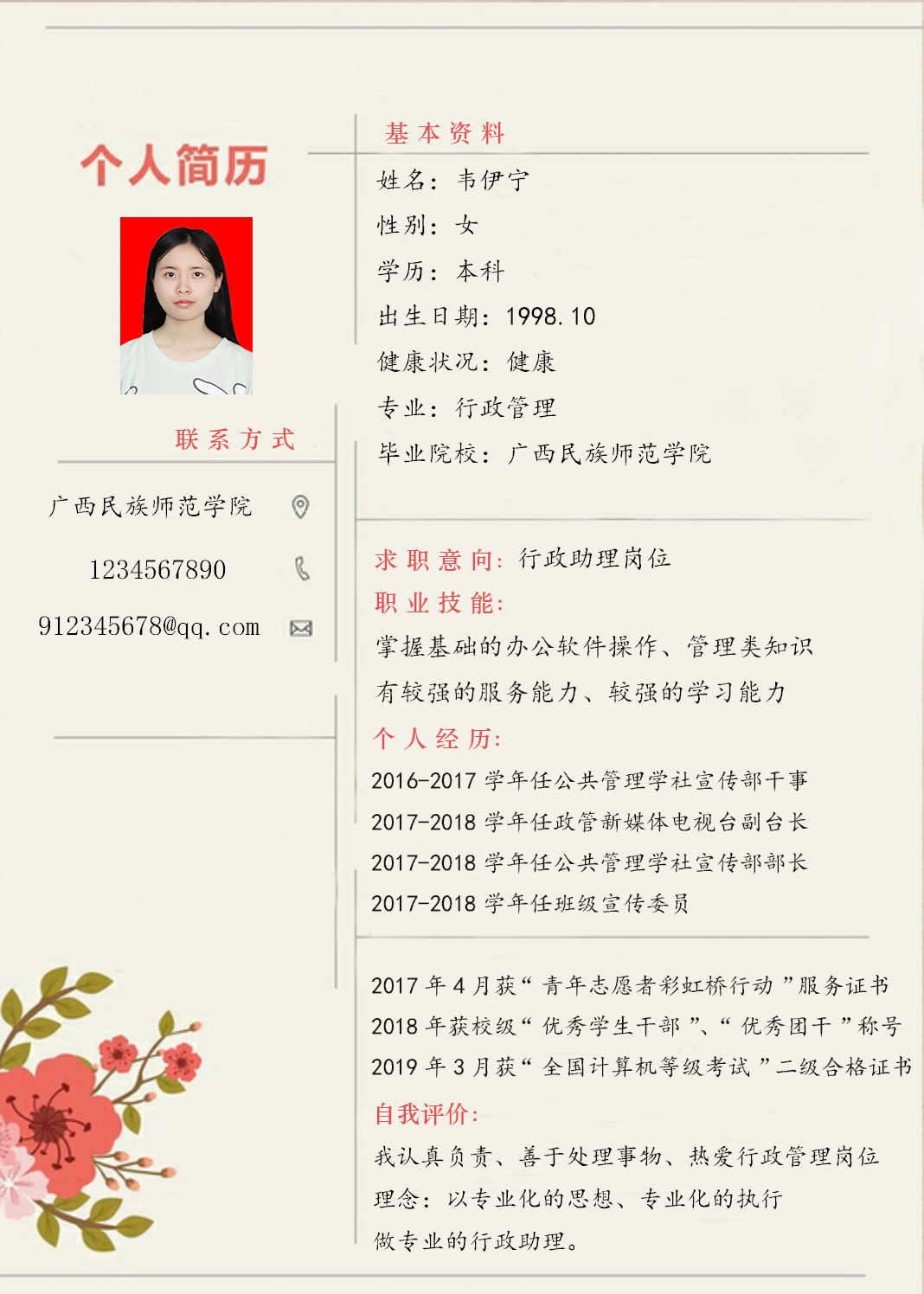 附件2：广西民族师范学院2020届毕业生就业推荐表备注：学业成绩请以学校教务处签章的成绩单为准（附背面）。承诺：本人承诺该表所填内容真实、准确。如有不真实、不准确，本人愿意承担由此而产生的后果。毕业生签名（手写）：                 成绩单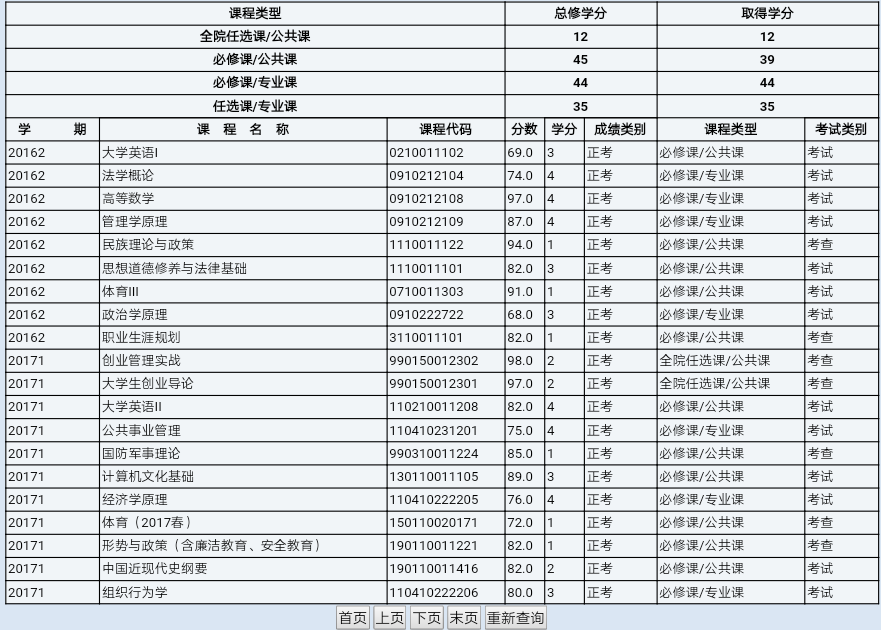 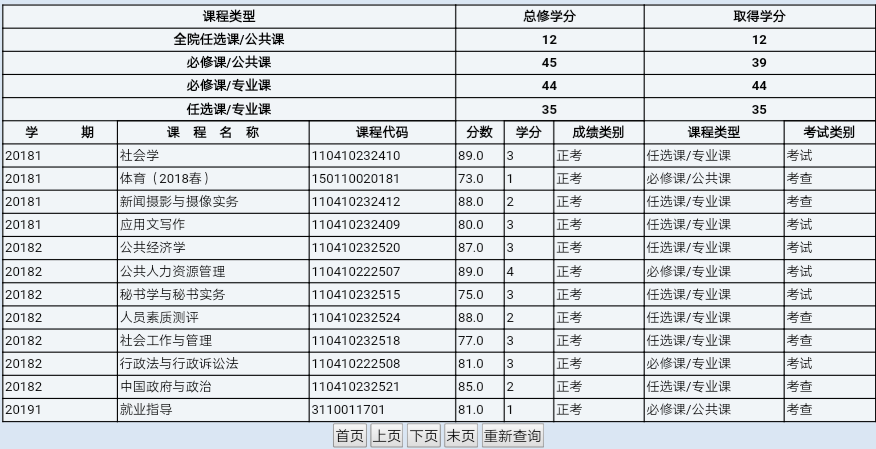 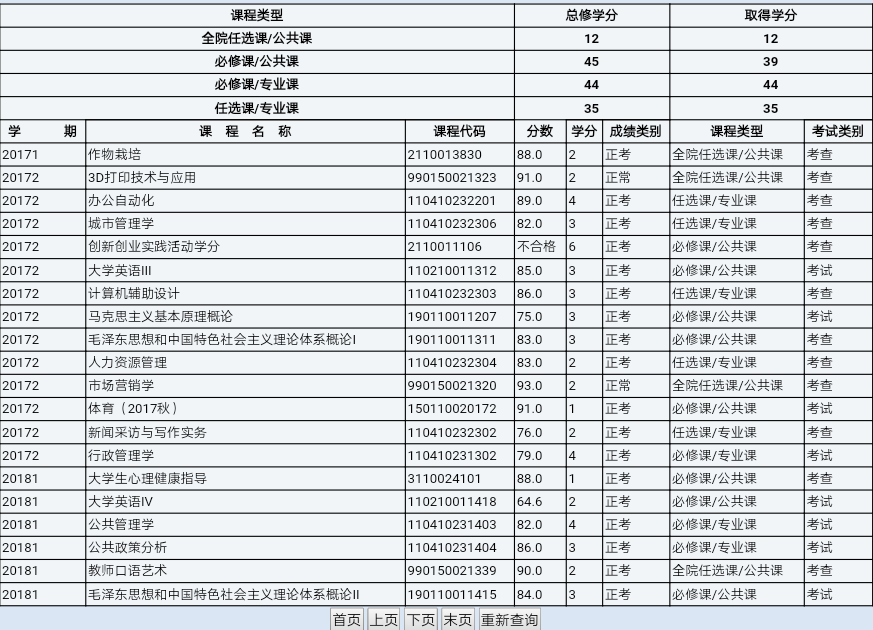 获奖证书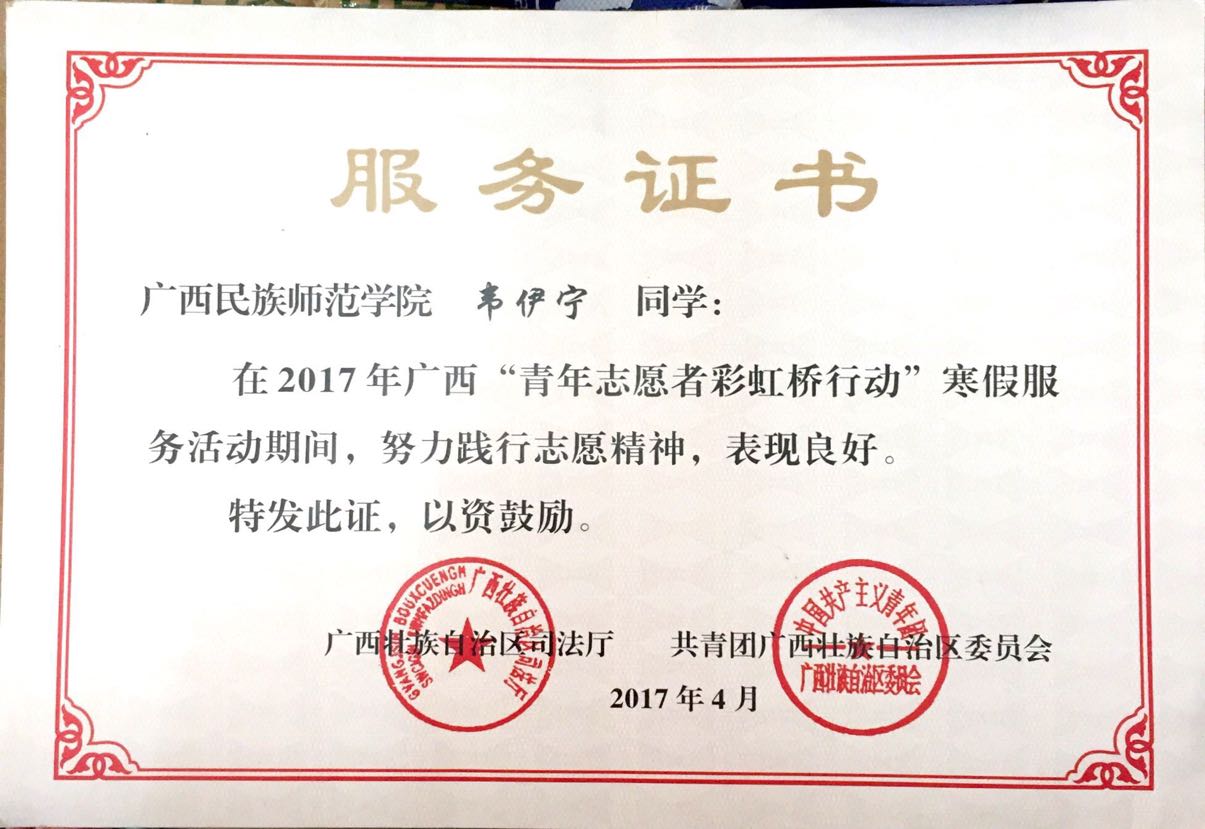 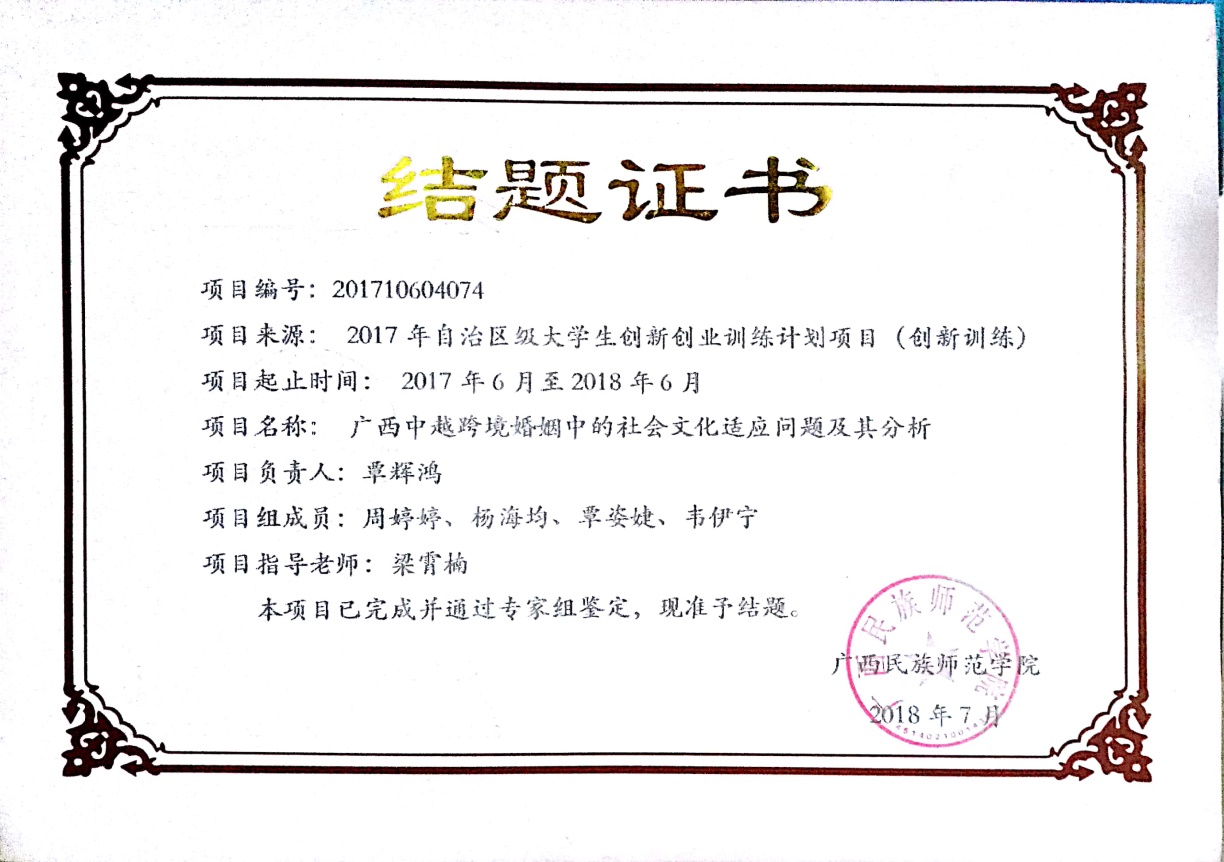 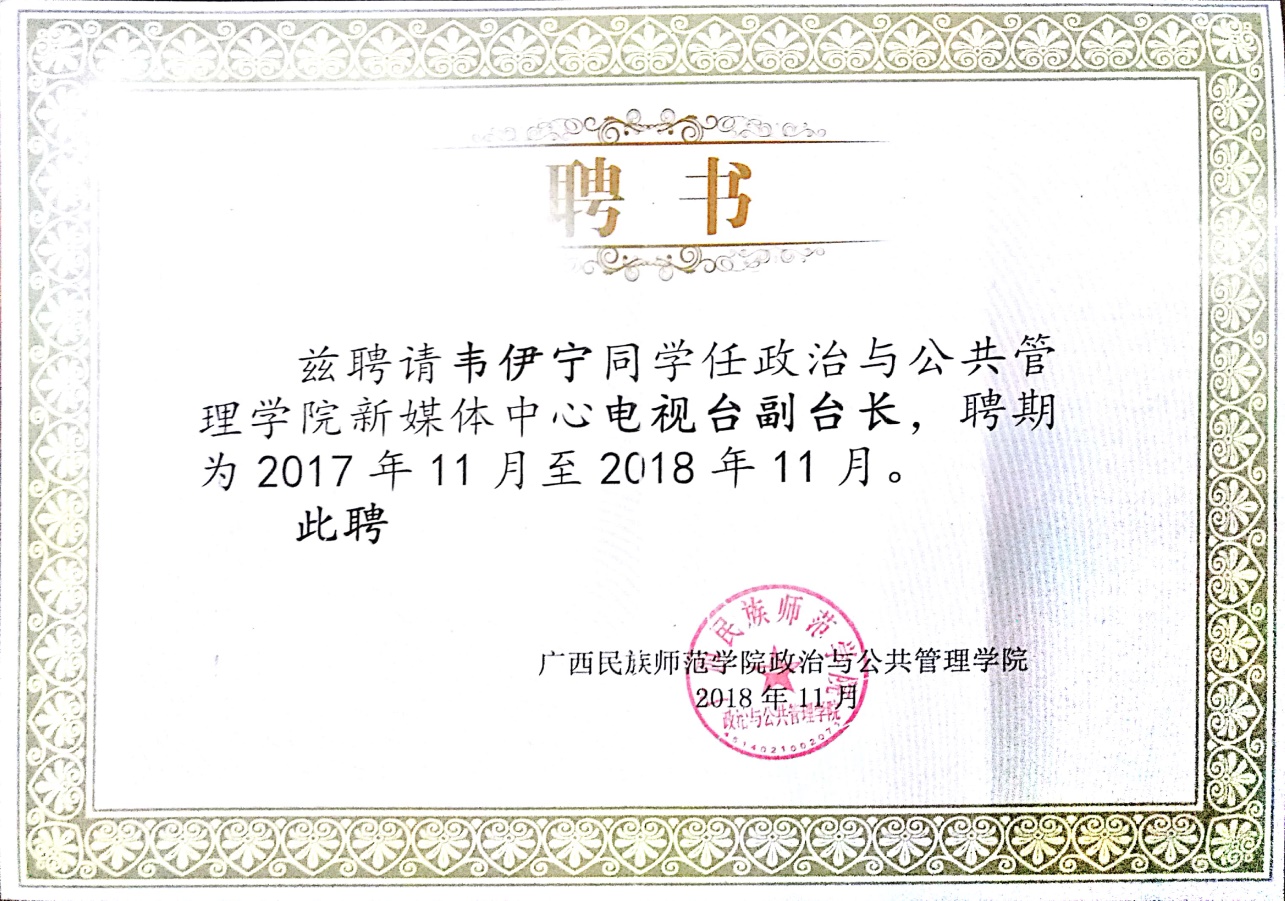 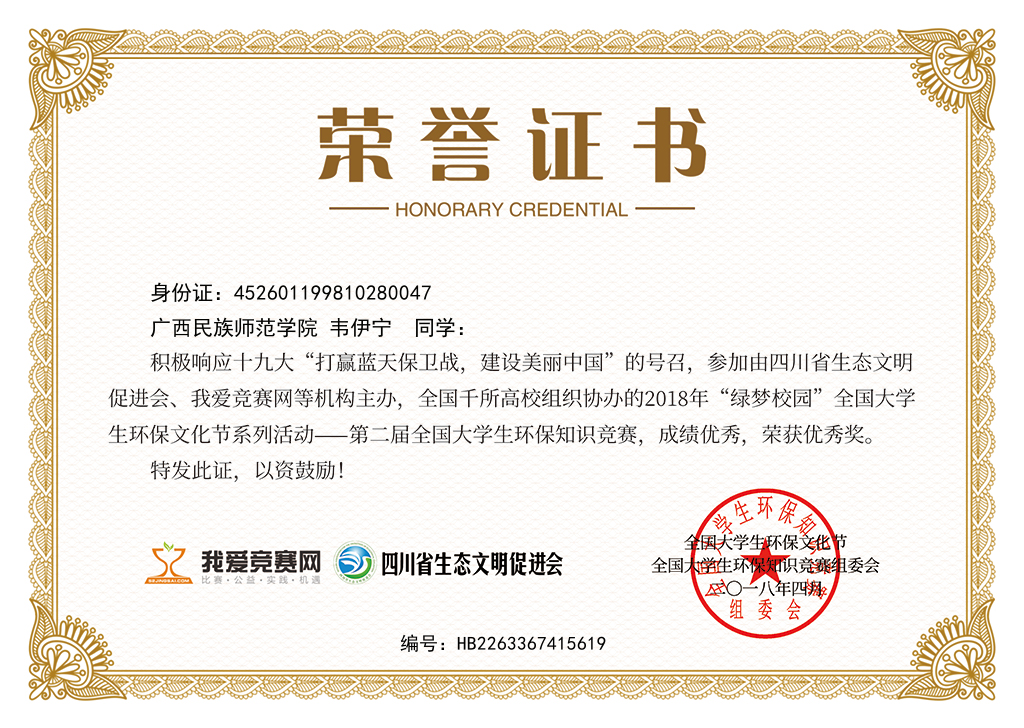 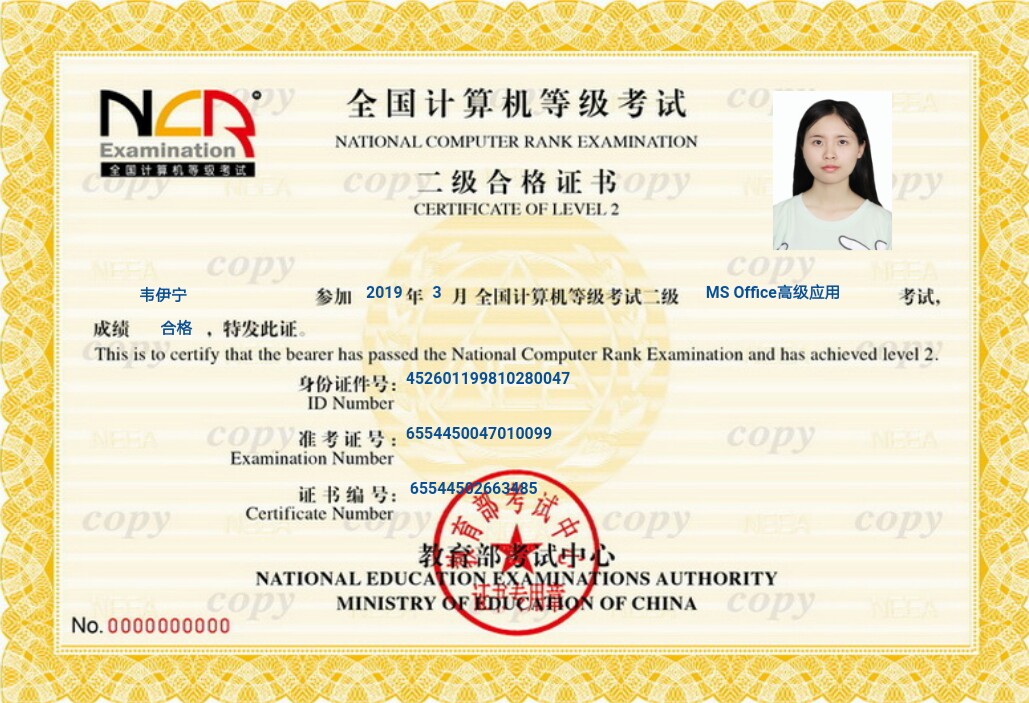 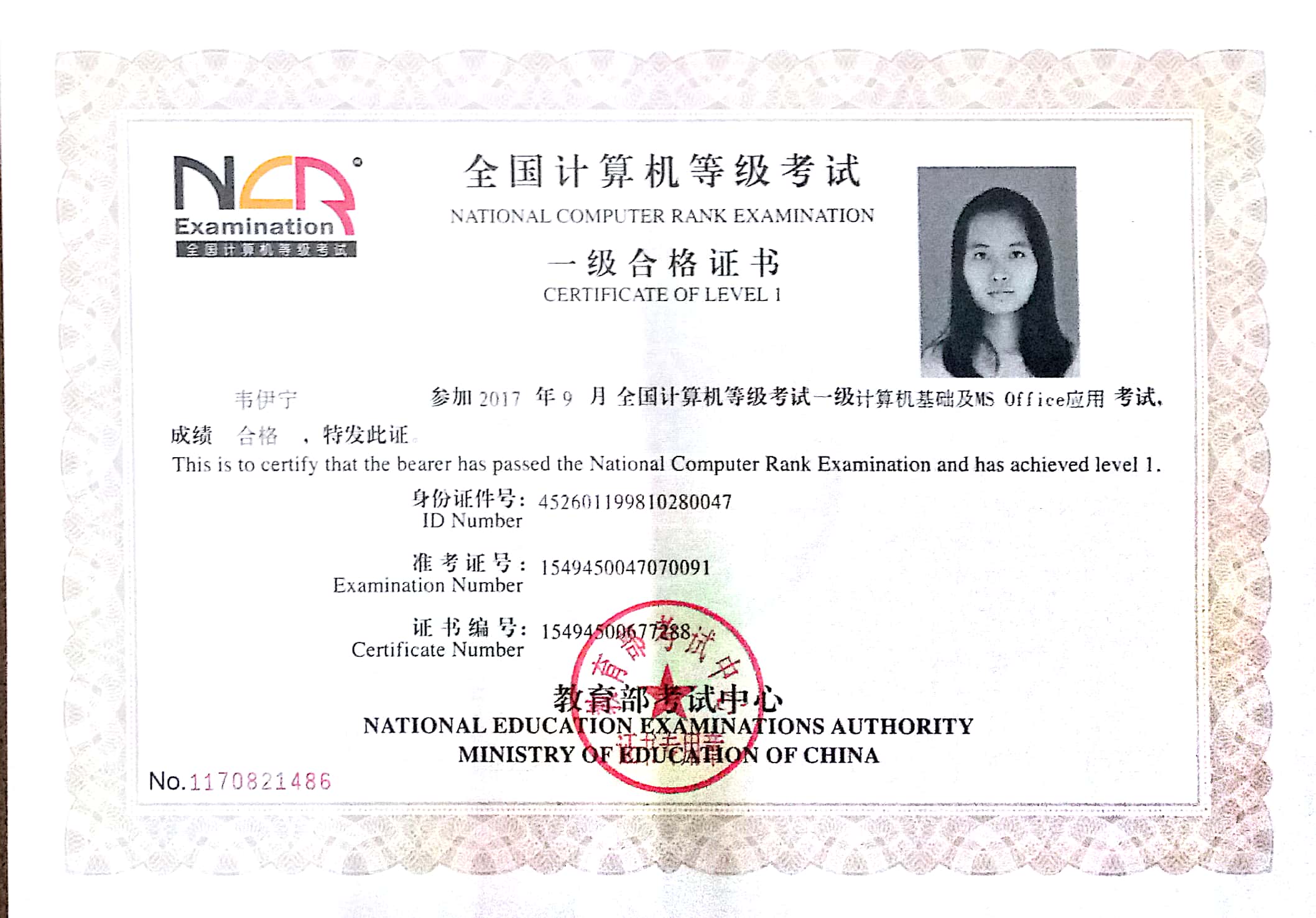 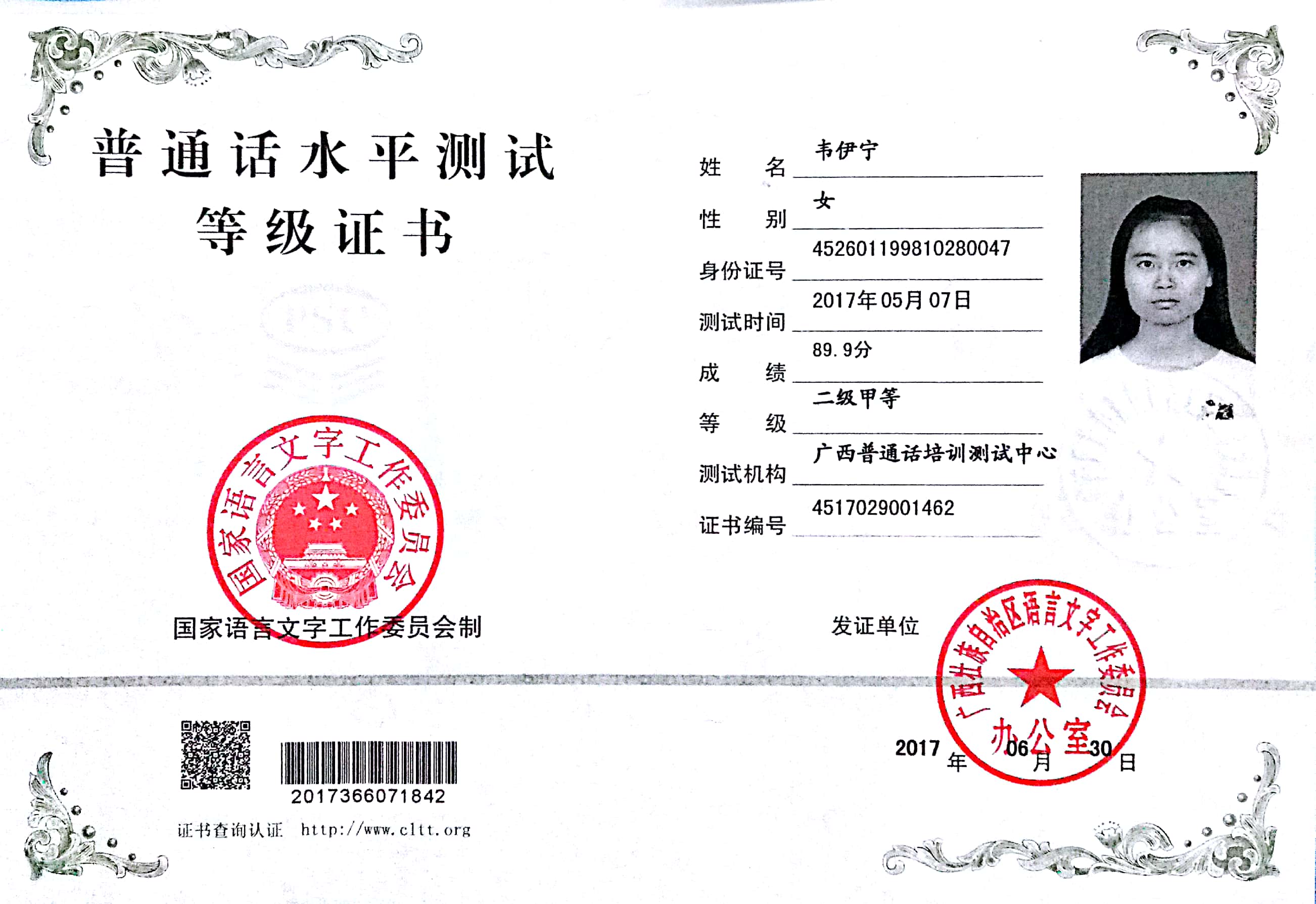 基本情况姓    名韦伊宁性    别女民  族壮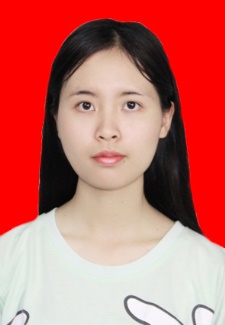 基本情况出生年月1998.10政治面貌共青团员籍  贯来宾基本情况在校期间任职情况在校期间任职情况 班级宣传委员、公共管理学社宣传部部长、政管新媒体电视台副台长 班级宣传委员、公共管理学社宣传部部长、政管新媒体电视台副台长 班级宣传委员、公共管理学社宣传部部长、政管新媒体电视台副台长 班级宣传委员、公共管理学社宣传部部长、政管新媒体电视台副台长教育背景专    业行政管理行政管理行政管理毕业年月2020年6月教育背景学历、学位本科 管理学学士本科 管理学学士本科 管理学学士外语语种英语教育背景外语水平391分391分391分计算机水平计算机二级计算机二级通讯地址通讯地址广西民族师范学院广西民族师范学院广西民族师范学院邮 编532200532200电子邮箱电子邮箱943963592@qq.com943963592@qq.com943963592@qq.com电 话123456789123456789专长书法书法书法书法书法书法书法在校期间获得奖励2017年4月获“青年志愿者彩虹桥行动”服务证书2017年4月获“高等数学单科奖”2017年6月获普通话二级甲等证书2017年9月获“全国计算机等级考试”一级合格证书2017年12月获“新闻宣传先进个人”称号2018年获“第二届全国大学生知识竞赛”优秀奖2019年3月获“全国计算机等级考试”二级合格证书2018年获校级“优秀学生干部”和“优秀团干”等个人称号2017年4月获“青年志愿者彩虹桥行动”服务证书2017年4月获“高等数学单科奖”2017年6月获普通话二级甲等证书2017年9月获“全国计算机等级考试”一级合格证书2017年12月获“新闻宣传先进个人”称号2018年获“第二届全国大学生知识竞赛”优秀奖2019年3月获“全国计算机等级考试”二级合格证书2018年获校级“优秀学生干部”和“优秀团干”等个人称号2017年4月获“青年志愿者彩虹桥行动”服务证书2017年4月获“高等数学单科奖”2017年6月获普通话二级甲等证书2017年9月获“全国计算机等级考试”一级合格证书2017年12月获“新闻宣传先进个人”称号2018年获“第二届全国大学生知识竞赛”优秀奖2019年3月获“全国计算机等级考试”二级合格证书2018年获校级“优秀学生干部”和“优秀团干”等个人称号2017年4月获“青年志愿者彩虹桥行动”服务证书2017年4月获“高等数学单科奖”2017年6月获普通话二级甲等证书2017年9月获“全国计算机等级考试”一级合格证书2017年12月获“新闻宣传先进个人”称号2018年获“第二届全国大学生知识竞赛”优秀奖2019年3月获“全国计算机等级考试”二级合格证书2018年获校级“优秀学生干部”和“优秀团干”等个人称号2017年4月获“青年志愿者彩虹桥行动”服务证书2017年4月获“高等数学单科奖”2017年6月获普通话二级甲等证书2017年9月获“全国计算机等级考试”一级合格证书2017年12月获“新闻宣传先进个人”称号2018年获“第二届全国大学生知识竞赛”优秀奖2019年3月获“全国计算机等级考试”二级合格证书2018年获校级“优秀学生干部”和“优秀团干”等个人称号2017年4月获“青年志愿者彩虹桥行动”服务证书2017年4月获“高等数学单科奖”2017年6月获普通话二级甲等证书2017年9月获“全国计算机等级考试”一级合格证书2017年12月获“新闻宣传先进个人”称号2018年获“第二届全国大学生知识竞赛”优秀奖2019年3月获“全国计算机等级考试”二级合格证书2018年获校级“优秀学生干部”和“优秀团干”等个人称号2017年4月获“青年志愿者彩虹桥行动”服务证书2017年4月获“高等数学单科奖”2017年6月获普通话二级甲等证书2017年9月获“全国计算机等级考试”一级合格证书2017年12月获“新闻宣传先进个人”称号2018年获“第二届全国大学生知识竞赛”优秀奖2019年3月获“全国计算机等级考试”二级合格证书2018年获校级“优秀学生干部”和“优秀团干”等个人称号在校期间社会实践情况2017年参加“寒假彩虹桥志愿服务活动”曾去福利院、烈士陵园参加志愿活动2017年参加“寒假彩虹桥志愿服务活动”曾去福利院、烈士陵园参加志愿活动2017年参加“寒假彩虹桥志愿服务活动”曾去福利院、烈士陵园参加志愿活动2017年参加“寒假彩虹桥志愿服务活动”曾去福利院、烈士陵园参加志愿活动2017年参加“寒假彩虹桥志愿服务活动”曾去福利院、烈士陵园参加志愿活动2017年参加“寒假彩虹桥志愿服务活动”曾去福利院、烈士陵园参加志愿活动2017年参加“寒假彩虹桥志愿服务活动”曾去福利院、烈士陵园参加志愿活动综合素质评价学院盖章：       年     月    日学院盖章：       年     月    日学院盖章：       年     月    日学院盖章：       年     月    日学院盖章：       年     月    日学院盖章：       年     月    日学院盖章：       年     月    日学校推荐意见盖章：     年     月    日盖章：     年     月    日盖章：     年     月    日盖章：     年     月    日盖章：     年     月    日盖章：     年     月    日盖章：     年     月    日